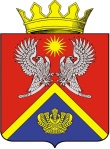 АДМИНИСТРАЦИЯ СУРОВИКИНСКОГО МУНИЦИПАЛЬНОГО РАЙОНА ВОЛГОГРАДСКОЙ ОБЛАСТИПОСТАНОВЛЕНИЕот __________                              № ____О внесении изменений в административный регламент утвержденный постановлением администрации Суровикинского муниципального района Волгоградской области от 26.12.2018 № 1074 «Об утверждении административного регламента предоставления муниципальной услуги «Выдача разрешения на ввод объекта в эксплуатацию» на территории Суровикинского муниципального района Волгоградской области»В соответствии со статьей 51 Градостроительного кодекса Российской Федерации, Федеральными законами от 06.10.2003 № 131-ФЗ «Об общих принципах организации местного самоуправления в Российской Федерации», от 27.07.2010 № 210-ФЗ «Об организации предоставления государственных и муниципальных услуг», от 27.12.2019 № 472-ФЗ «О внесении изменений в Градостроительный кодекс Российской Федерации и отдельные законодательные акты Российской Федерации» и Уставом Суровикинского муниципального района Волгоградской области постановляю:Внести в административный регламент утвержденный постановлением администрации Суровикинского муниципального района Волгоградской области от 26.12.2018 № 1074 «Об утверждении административного регламента предоставления муниципальной услуги «Выдача разрешения на ввод объекта в эксплуатацию» на территории Суровикинского муниципального района Волгоградской области» (далее – постановление) следующие изменения:1) пункт 2.4 изложить в следующей редакции:«2.4. Срок предоставления муниципальной услуги.Уполномоченный орган в течение 5 рабочих дней со дня поступления заявления о выдаче разрешения на ввод объекта в эксплуатацию в уполномоченный орган либо в МФЦ выдает (отказывает в выдаче) разрешения на ввод объекта в эксплуатацию.»;2) подпункт 3.4.5 пункта 3.4 изложить в следующей редакции:«3.4.5. Максимальный срок выполнения административной процедуры – 1 рабочий день со дня поступления заявления и документов специалисту уполномоченного органа и направления межведомственных запросов, в случае их направления.»;4) в блок-схеме (приложение 2) слова: «Осмотр объекта капитального строительства (3 рабочих дня)» заменить словами: «Осмотр объекта капитального строительства (1 рабочий день)», слова: «7 рабочих дней со дня поступления заявления о выдаче разрешения на ввод объекта в эксплуатацию» заменить словами: «5 рабочих дней со дня поступления заявления о выдаче разрешения на ввод объекта в эксплуатацию»; 2. Настоящее постановление разместить в ГИС «Региональный реестр государственных и муниципальных услуг (функций) Волгоградской области» и на официальном сайте администрации Суровикинского муниципального района Волгоградской области в информационно-телекоммуникационной сети «Интернет».3. Настоящее постановление вступает в силу после его обнародования путем размещения на информационном стенде в здании администрации Суровикинского муниципального района Волгоградской области, расположенном по адресу: Волгоградская область, г. Суровикино, ул. Ленина, д. 64.Глава Суровикинскогомуниципального района                                                           И.В. Дмитриев